Practice CSS PositioningTHIS WILL BE SUBMITTED BY THE 12:30 CLASS. It must be complete based on all that we did in class. In this short exercise, you will create a basic webpage and then design a fixed menu on the right. The header and footer will also be fixed Create a folder in chapter 6 called positioning. 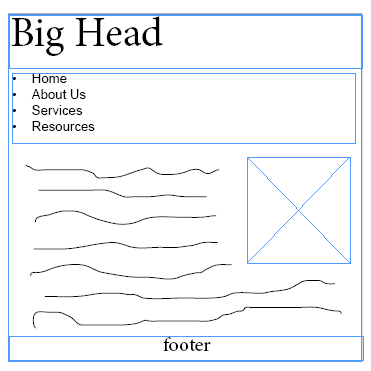 Find any random image with a width of roughly 300px; Build a basic webpage and call it whatever you wish.  In the initial stages, it will look similar to the illustration below.  But only do the styles that I describe. The HTMLLink it to a stylesheet called whatever you wish. Create these elements:
wrapper id 
header, with h1 inside
nav after header
footer after nav From http://www.blindtextgenerator.com, get about 400 words and about 6 paragraphs. Create about 3 <h2> headings. Use <ul> to make navigation items.Put in a few words for <header> and <footer> Insert image, then create an inline style to float to right.The CSSTry to stick with my numbers, but feel free to change any colorsSet wrapper to:
-80% width; max 1000px, min 700px
- any background color
- auto marginsSet header background color to: rgba(255,215,0, .5)  Set nav background color to: rgba(255,215,0, .5)  Remove bullets from <ul> Remove underlines from <a> For paragraphs, I suggest: 
-size of 120% 
-line height of 140%
-If time permits, anything but black and Times New RomanFor the footer, 
- a background color of rgba(255, 177,98, .3)
- a height of 70px; 
- top border of  3px groove  #835C3B;Optional: if time, put your paragraphs in a <main> and add some padding. 
What to expect next: Now it’s time for mostly new stuff.  I will guide you in creating a fixed menu on the right side, and a fixed header and a fixed footer. REFERENCES: 	https://www.w3.org/Style/Examples/007/menus.en.html 
http://cssreset.com/how-to-keep-footer-at-bottom-of-page-with-css 